Č. j. 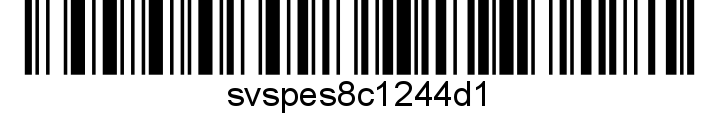 Nařízení Státní veterinární správyMěstská veterinární správa v Praze Státní veterinární správy (dále jenom „MěVS v Praze SVS“) jako místně a věcně příslušný správní orgán podle ustanovení § 49 odst. 1 písm. c) zák. č. 166/1999 Sb., o veterinární péči a o změně některých souvisejících zákonů (veterinární zákon), ve znění pozdějších předpisů (dále jenom „veterinární zákon“), v souladu s ustanovením §54 odst. 2 písm. a) a odst. 3 a § 75a odst. 1 a 2 veterinárního zákona, nařízením Evropského parlamentu a Rady (EU) 2016/429 ze dne 9. března 2016 o nákazách zvířat a o změně a zrušení některých aktů v oblasti zdraví zvířat („právní rámec pro zdraví zvířat“), v platném znění, a nařízením Komise v přenesené pravomoci (EU) 2020/687 ze dne 17. prosince 2019, kterým se doplňuje nařízení Evropského parlamentu a Rady (EU) 2016/429, pokud jde o pravidla pro prevenci a tlumení určitých nákaz uvedených na seznamu, v platném znění, rozhodla takto:Čl. 1Ukončení mimořádných veterinárních opatřeníMimořádná veterinární opatření nařízená dne 09.12.2022 Nařízením Státní veterinární správy č. j. SVS/2022/162828-A k zamezení šíření nebezpečné nákazy – vysoce patogenní aviární influenzy v hlavním městě Praze se ukončují. Čl. 2Společná a závěrečná ustanoveníToto nařízení nabývá podle § 2 odst. 1 a § 4 odst. 1 a 2 zákona č. 35/2021 Sb., o Sbírce právních předpisů územních samosprávných celků a některých správních úřadů z důvodu ohrožení života, zdraví, majetku nebo životního prostředí, platnosti a účinnosti okamžikem jeho vyhlášení formou zveřejnění ve Sbírce právních předpisů. Datum a čas vyhlášení nařízení je vyznačen ve Sbírce právních předpisů.Toto nařízení se vyvěšuje na úředních deskách krajského úřadu a všech obecních úřadů, jejichž území se týká, na dobu nejméně 15 dnů a musí být každému přístupné u krajské veterinární správy, krajského úřadu a všech obecních úřadů, jejichž území se týká.Státní veterinární správa zveřejní oznámení o vyhlášení nařízení ve Sbírce právních předpisů na své úřední desce po dobu alespoň 15 dnů ode dne, kdy byla o vyhlášení vyrozuměna.Dnem účinnosti tohoto nařízení se zrušuje nařízení Státní veterinární správy č.j:. SVS/2022/162828-A ze dne 09.12.2022.V Praze dne ředitel podepsáno elektronickyObdrží:Hlavní město Praha, Mariánské náměstí 2/2, 110 01 Praha, 48ia97hÚřad městské části Praha 22, Nové náměstí 1250, 104 00 Praha 114, 42ebvneÚřad Městské části Praha-Benice, Květnového povstání 21, 103 00 Praha-Benice, ftfbtyv Úřad Městské části Praha-Kolovraty, Mírová 364, 103 00 Praha 10-Kolovraty, xa2a9svÚřad Městské části Praha-Křeslice, Štychova 2, Křeslice, 104 00 Praha 114, 5z8aktmÚřad Městské části Praha-Nedvězí, Únorová 3/15, 103 00 Praha 10, kfnaktvÚřad Městské části Praha – Šeberov, K Hrnčířům 160, 149 00 Praha 4 – Šeberov, r3ibjti Úřad Městské části Praha – Újezd, Kateřinské náměstí 465/1, 149 00 Praha 4 – Újezd, 2w9bx6s Krajské ředitelství policie hlavního města Prahy, IČ:75151472, DS: rkiai5y, Kongresová 1666/2, 140 00 PrahaKomora veterinárních lékařů České republiky, IČ:44015364, DS: 73qadir, Palackého třída 1946/1, 612 00 Brno - Královo PoleHygienická stanice hlavního města Prahy se sídlem v Praze, IČ:71009256, DS: zpqai2i, Rytířská 404/12, 110 01 PrahaHasičský záchranný sbor hlavního města Prahy, IČ:70886288, DS: jm9aa6j, Sokolská 1595/62, 120 00 Praha